Publicado en  el 28/07/2016 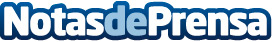 Nueva reunión entre el Ministerio de Fomento y Vueling para analizar la situación de cara a agostoDatos de contacto:Nota de prensa publicada en: https://www.notasdeprensa.es/nueva-reunion-entre-el-ministerio-de-fomento-y Categorias: Nacional Sociedad Turismo http://www.notasdeprensa.es